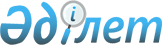 "ҚазТрансОйл" акционерлік қоғамының стратегиялық объектілерін иеліктен шығару туралыҚазақстан Республикасы Үкіметінің 2014 жылғы 24 қарашадағы № 1226 қаулысы

      1994 жылғы 27 желтоқсандағы Қазақстан Республикасы Жоғарғы Кеңесі қабылдаған Қазақстан Республикасы Азаматтық кодексінің (Жалпы бөлім) 193-1-бабына сәйкес Қазақстан Республикасының Үкіметі ҚАУЛЫ ЕТЕДІ:



      1. «ҚазТрансОйл» акционерлік қоғамына осы қаулыға қосымшада көрсетілген стратегиялық объектілерді «МұнайТас» Солтүстік-Батыс құбыр компаниясы» акционерлік қоғамының пайдасына иеліктен шығару жөнінде мәміле жасасуға рұқсат берілсін.



      2. Осы қаулы қол қойылған күнінен бастап қолданысқа енгізіледі.      Қазақстан Республикасының

      Премьер-Министрі                                     К. Мәсімов

Қазақстан Республикасы  

Үкіметінің         

2014 жылғы 24 қарашадағы

№ 1226 қаулысына   

қосымша           

«МұнайТас» Солтүстік-Батыс құбыр компаниясы» акционерлік

қоғамының пайдасына иеліктен шығаруға рұқсат етілген

«ҚазТрансОйл» акционерлік қоғамы стратегиялық объектілерінің

тізбесі
					© 2012. Қазақстан Республикасы Әділет министрлігінің «Қазақстан Республикасының Заңнама және құқықтық ақпарат институты» ШЖҚ РМК
				Р/с

№Стратегиялық объектОбъектінің мекенжайы (орналасқан жері)1231Өзен – Атырау – Самара магистральдық мұнай құбырының Т. Қасымов атындағы мұнай айдау станциясына қызмет көрсетуге және оны пайдалануға арналған жер учаскесінің ауданы 0,217245 га бөлігі Атырау облысы, Махамбет ауданы, Алмалы ауылдық округі2Доссор – Мақат магистральдық мұнай құбырының «Мақат» мұнай айдау станциясын орналастыруға арналған жер учаскесінің ауданы 0,04175 га бөлігіАтырау облысы, Мақат ауданы, Мақат кенті3Кеңқияқ – Ор магистральдық мұнай құбыры (2-тармағы) «Кеңқияқ» желілік-өндірістік диспетчерлік станциясын орналастыруға арналған жер учаскесінің ауданы 2,198 га бөлігіАқтөбе облысы, Темір ауданы, Кеңқияқ кенті